В соответствии со статьей 219 Бюджетного кодекса Российской Федерации приказываю:Внести в Приказ Финансового управления администрации МОГО «Ухта» от 15.03.2021 № 64 «Об утверждении Порядка учета бюджетных и денежных обязательств получателей средств бюджета МОГО «Ухта» (далее – Порядок) следующие изменения:В пункте 2 Порядка после слов «Постановка на учет бюджетных и денежных обязательств» дополнить словами «и внесение в них изменений».В абзаце первом пункта 3 Порядка после слов «от имени получателя средств бюджета МОГО «Ухта»» дополнить словами «или в случаях, предусмотренных настоящим Порядком».Подпункт один пункта 8 Порядка изложить в следующей редакции:«1) в части принимаемых бюджетных обязательств, возникших на основании документов-оснований, предусмотренных:пунктами 1 и 2 графы 2 Перечня, подлежащих размещению в единой информационной системе в сфере закупок, - в течение двух рабочих дней до дня направления на размещение в единой информационной системе в сфере закупок извещения об осуществлении закупки в форме электронного документа или приглашения принять участие в определении поставщика (подрядчика, исполнителя) в форме электронного документа;пунктом 2 графы 2 Перечня, не подлежащих размещению в единой информационной системе в сфере закупок, - одновременно с направлением в Федеральное казначейство выписки из приглашения принять участие в определении поставщика (подрядчика, исполнителя) в соответствии с подпунктом «а» пункта 26 Правил осуществления контроля, предусмотренного частями 5 и 5.1 статьи 99 Федерального закона «О контрактной системе в сфере закупок товаров, работ, услуг для обеспечения муниципальных и муниципальных нужд», утвержденных постановлением Правительства Российской Федерации от 6 августа 2020 г. № 1193;»В абзаце первом пункта 12 Порядка после слов «, указанного в абзаце первом пункта 11 настоящего Порядка, и» дополнить словами «не позднее рабочего дня, следующего за днем постановки на учет бюджетного обязательства (внесения изменений в бюджетное обязательство),».В абзаце первом пункта 14 Порядка слова «предусмотренным абзацами вторым и пятым пункта 11» заменить словами «предусмотренным абзацами вторым, третьим и пятым пункта 11».Абзац пятый пункта 15 Порядка изложить в следующей редакции:«в отношении Сведений о бюджетных обязательствах, возникших на основании документов-оснований, предусмотренных пунктами 3 - 11 графы 2 Перечня, - присваивает учетный номер бюджетному обязательству (вносит в него изменения) и не позднее рабочего дня, следующего за днем постановки на учет бюджетного обязательства (внесения в него изменений) направляет:».Абзацы два и три пункта 16 Порядка изложить в следующей редакции:«в отношении бюджетных обязательств, возникших на основании документов-оснований, предусмотренных пунктами 1 - 4, 9 и 10 графы 2 Перечня, - на сумму неисполненного на конец отчетного финансового года бюджетного обязательства и сумму, предусмотренную на плановый период (при наличии);в отношении бюджетных обязательств, возникших на основании документов-оснований, предусмотренных пунктами 5, 6, 7 графы 2 Перечня (за исключением договоров (соглашений) о предоставлении субсидий на финансовое обеспечение выполнения муниципального задания на оказание муниципальных услуг (выполнение работ), - на сумму, предусмотренную на плановый период (при наличии).».В абзаце пятом пункта 16 Порядка слова «положениям абзацев третьего и четвертого пункта 11 настоящего Порядка» заменить словами «положения абзаца четвертого пункта 11 настоящего Порядка».Пункт 16 Порядка дополнить абзацем следующего содержания:«В случае если по состоянию на первый рабочий день апреля текущего финансового года бюджетные обязательства, указанные в абзаце первом настоящего пункта, превышают неиспользованные лимиты бюджетных обязательств, отраженные на соответствующем лицевом счете получателя средств бюджета МОГО «Ухта», орган Федерального казначейства направляет главному распорядителю (распорядителю) средств бюджета МОГО «Ухта», в ведении которого находится получатель средств бюджета МОГО «Ухта», и получателю средств бюджета МОГО «Ухта» Уведомление о превышении в течение первого рабочего дня апреля текущего финансового года.».Абзац пятый пункта 20 Порядка дополнить словами «(за исключением случая возникновения денежного обязательства на основании сформированного документа о приемке из единой информационной системы в сфере закупок в электронной форме, формирование Сведений о денежном обязательстве по которому осуществляется в течение одного рабочего дня после дня подписания получателем средств бюджета МОГО «Ухта» указанного документа о приемке)».В абзаце первом пункта 23 Порядка слова «в срок, установленный абзацем вторым пункта 20 настоящего Порядка» заменить словами «не позднее рабочего дня, следующего за днем постановки на учет денежного обязательства (внесения изменений в денежное обязательство)».В абзаце первом пункта 24 Порядка слова «в срок, установленный в абзаце втором пункта 20 настоящего Порядка» заменить словами «в срок, установленный в абзаце первом пункта 22 настоящего Порядка».Пункт 3 Перечня изложить в следующей редакции:«».Настоящий приказ вступает в силу с момента подписания.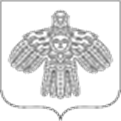 Российская ФедерацияРеспублика Коми ФИНАНСОВОЕ УПРАВЛЕНИЕ АДМИНИСТРАЦИИ МУНИЦИПАЛЬНОГО ОБРАЗОВАНИЯ ГОРОДСКОГО ОКРУГА «УХТА»Российская ФедерацияРеспублика Коми ФИНАНСОВОЕ УПРАВЛЕНИЕ АДМИНИСТРАЦИИ МУНИЦИПАЛЬНОГО ОБРАЗОВАНИЯ ГОРОДСКОГО ОКРУГА «УХТА»Россия ФедерацияКоми Республика«УХТА» КАР КЫТШЫНМУНИЦИПАЛЬНÖЙ ЮКÖНЛÖНАДМИНИСТРАЦИЯСА СЬÖМ ОВМÖСÖН ВЕСЬКÖДЛАНİНРоссия ФедерацияКоми Республика«УХТА» КАР КЫТШЫНМУНИЦИПАЛЬНÖЙ ЮКÖНЛÖНАДМИНИСТРАЦИЯСА СЬÖМ ОВМÖСÖН ВЕСЬКÖДЛАНİНРоссия ФедерацияКоми Республика«УХТА» КАР КЫТШЫНМУНИЦИПАЛЬНÖЙ ЮКÖНЛÖНАДМИНИСТРАЦИЯСА СЬÖМ ОВМÖСÖН ВЕСЬКÖДЛАНİНРоссия ФедерацияКоми Республика«УХТА» КАР КЫТШЫНМУНИЦИПАЛЬНÖЙ ЮКÖНЛÖНАДМИНИСТРАЦИЯСА СЬÖМ ОВМÖСÖН ВЕСЬКÖДЛАНİН   ПРИКАЗ   ПРИКАЗ   ПРИКАЗ   ПРИКАЗ   ПРИКАЗ   ПРИКАЗ   ПРИКАЗ08.02.202208.02.2022№№23г.Ухта,  Республика Комиг.Ухта,  Республика КомиО внесении изменений в Приказ Финансового управления администрации МОГО «Ухта» от 15.03.2021 № 64 «Об утверждении Порядка учета бюджетных и денежных обязательств получателей средств бюджета МОГО «Ухта»33.Муниципальный контракт (договор) на поставку товаров, выполнение работ, оказание услуг для обеспечения муниципальных нужд МОГО «Ухта», сведения о котором подлежат включению в определенный законодательством Российской Федерации о контрактной системе в сфере закупок товаров, работ, услуг для обеспечения государственных и муниципальных нужд реестр контрактов, заключенных заказчиками, или реестр контрактов, содержащий сведения, составляющие государственную тайну (далее – соответственно муниципальный контракт, реестр контрактов)Акт выполненных работ33.Муниципальный контракт (договор) на поставку товаров, выполнение работ, оказание услуг для обеспечения муниципальных нужд МОГО «Ухта», сведения о котором подлежат включению в определенный законодательством Российской Федерации о контрактной системе в сфере закупок товаров, работ, услуг для обеспечения государственных и муниципальных нужд реестр контрактов, заключенных заказчиками, или реестр контрактов, содержащий сведения, составляющие государственную тайну (далее – соответственно муниципальный контракт, реестр контрактов)Акт об оказании услуг33.Муниципальный контракт (договор) на поставку товаров, выполнение работ, оказание услуг для обеспечения муниципальных нужд МОГО «Ухта», сведения о котором подлежат включению в определенный законодательством Российской Федерации о контрактной системе в сфере закупок товаров, работ, услуг для обеспечения государственных и муниципальных нужд реестр контрактов, заключенных заказчиками, или реестр контрактов, содержащий сведения, составляющие государственную тайну (далее – соответственно муниципальный контракт, реестр контрактов)Акт приема-передачи33.Муниципальный контракт (договор) на поставку товаров, выполнение работ, оказание услуг для обеспечения муниципальных нужд МОГО «Ухта», сведения о котором подлежат включению в определенный законодательством Российской Федерации о контрактной системе в сфере закупок товаров, работ, услуг для обеспечения государственных и муниципальных нужд реестр контрактов, заключенных заказчиками, или реестр контрактов, содержащий сведения, составляющие государственную тайну (далее – соответственно муниципальный контракт, реестр контрактов)Муниципальный контракт (в случае осуществления авансовых платежей в соответствии с условиями муниципального контракта, внесение арендной платы по муниципальному контракту)33.Муниципальный контракт (договор) на поставку товаров, выполнение работ, оказание услуг для обеспечения муниципальных нужд МОГО «Ухта», сведения о котором подлежат включению в определенный законодательством Российской Федерации о контрактной системе в сфере закупок товаров, работ, услуг для обеспечения государственных и муниципальных нужд реестр контрактов, заключенных заказчиками, или реестр контрактов, содержащий сведения, составляющие государственную тайну (далее – соответственно муниципальный контракт, реестр контрактов)Документ о приемке товаров, выполненной работы (ее результатов), оказанной услуги, в том числе в электронной форме33.Муниципальный контракт (договор) на поставку товаров, выполнение работ, оказание услуг для обеспечения муниципальных нужд МОГО «Ухта», сведения о котором подлежат включению в определенный законодательством Российской Федерации о контрактной системе в сфере закупок товаров, работ, услуг для обеспечения государственных и муниципальных нужд реестр контрактов, заключенных заказчиками, или реестр контрактов, содержащий сведения, составляющие государственную тайну (далее – соответственно муниципальный контракт, реестр контрактов)Справка-расчет или иной документ, являющийся основанием для оплаты неустойки33.Муниципальный контракт (договор) на поставку товаров, выполнение работ, оказание услуг для обеспечения муниципальных нужд МОГО «Ухта», сведения о котором подлежат включению в определенный законодательством Российской Федерации о контрактной системе в сфере закупок товаров, работ, услуг для обеспечения государственных и муниципальных нужд реестр контрактов, заключенных заказчиками, или реестр контрактов, содержащий сведения, составляющие государственную тайну (далее – соответственно муниципальный контракт, реестр контрактов)Счет33.Муниципальный контракт (договор) на поставку товаров, выполнение работ, оказание услуг для обеспечения муниципальных нужд МОГО «Ухта», сведения о котором подлежат включению в определенный законодательством Российской Федерации о контрактной системе в сфере закупок товаров, работ, услуг для обеспечения государственных и муниципальных нужд реестр контрактов, заключенных заказчиками, или реестр контрактов, содержащий сведения, составляющие государственную тайну (далее – соответственно муниципальный контракт, реестр контрактов)Счет-фактура33.Муниципальный контракт (договор) на поставку товаров, выполнение работ, оказание услуг для обеспечения муниципальных нужд МОГО «Ухта», сведения о котором подлежат включению в определенный законодательством Российской Федерации о контрактной системе в сфере закупок товаров, работ, услуг для обеспечения государственных и муниципальных нужд реестр контрактов, заключенных заказчиками, или реестр контрактов, содержащий сведения, составляющие государственную тайну (далее – соответственно муниципальный контракт, реестр контрактов)Товарная накладная (унифицированная форма № ТОРГ-12) (ф. 0330212)33.Муниципальный контракт (договор) на поставку товаров, выполнение работ, оказание услуг для обеспечения муниципальных нужд МОГО «Ухта», сведения о котором подлежат включению в определенный законодательством Российской Федерации о контрактной системе в сфере закупок товаров, работ, услуг для обеспечения государственных и муниципальных нужд реестр контрактов, заключенных заказчиками, или реестр контрактов, содержащий сведения, составляющие государственную тайну (далее – соответственно муниципальный контракт, реестр контрактов)Универсальный передаточный документ33.Муниципальный контракт (договор) на поставку товаров, выполнение работ, оказание услуг для обеспечения муниципальных нужд МОГО «Ухта», сведения о котором подлежат включению в определенный законодательством Российской Федерации о контрактной системе в сфере закупок товаров, работ, услуг для обеспечения государственных и муниципальных нужд реестр контрактов, заключенных заказчиками, или реестр контрактов, содержащий сведения, составляющие государственную тайну (далее – соответственно муниципальный контракт, реестр контрактов)Чек33.Муниципальный контракт (договор) на поставку товаров, выполнение работ, оказание услуг для обеспечения муниципальных нужд МОГО «Ухта», сведения о котором подлежат включению в определенный законодательством Российской Федерации о контрактной системе в сфере закупок товаров, работ, услуг для обеспечения государственных и муниципальных нужд реестр контрактов, заключенных заказчиками, или реестр контрактов, содержащий сведения, составляющие государственную тайну (далее – соответственно муниципальный контракт, реестр контрактов)Иной документ, подтверждающий возникновение денежного обязательства получателя средств бюджета МОГО «Ухта» (далее – иной документ, подтверждающий возникновение денежного обязательства) по бюджетному обязательству получателя средств бюджета МОГО «Ухта», возникшему на основании муниципального контрактаНачальник Финансового управления администрации МОГО «Ухта»Г.В. Крайн